  Generalitat de Catalunya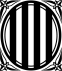   Departament d’Ensenyament              Escola d’Educació Infantil i Primària Alta SegarraBenvolguts pares i mares,Us fem arribar la proposta de cara el curs vinent d’activitats esportives que es faran a l’escola dins el Pla Català de l’Esport. Aquest curs vinent, com a novetat, la setmana del 19 al 23 de setembre realitzarem una jornada de portes obertes. Us adjuntem la inscripció per a aquestes jornades. El termini per retornar-la serà del 12 al 16 de setembre.Les inscripcions a les extraescolar pel proper curs seran del 19 al 30 de setembre. L’inici d’activitats el 3 d’octubre.EDUCACIÓ INFANTILCICLE INICIALCICLE MITJÀCICLE SUPERIORMoltes gràcies,Elisenda Sanchez Coordinadora del Pla Català de l’esport.Generalitat de CatalunyaDepartament d’Ensenyament          Escola d’Educació Infantil i Primària Alta SegarraJORNADA DE PORTES OBERTESL’alumne................................................................................... del curs .................................participarà a les següents activitats (encercleu l’activitat que us interessa): EDUCACIÓ INFANTILCICLE INICIALCICLE MITJÀCICLE SUPERIORAUTORITZACIÓ:...................................................... ………………......... AMB DNI …………………………………………….. PARE/MARE/TUTOR DEL NEN/A ………………………………………………………………………………………….L’AUTORITZO A PARTICIPAR DE LA JORNADA DE PORTES OBERTES DE LES ACTVITATS ESPORTIVES  QUE ES REALITZARÀ DEL 19 AL 23 DE SETEMBRE.AIXÍ MATEIX, DONO  A LES MESURES DE CARÀCTER EXTRAORDINARI QUE S’HAGIN D’APLICAR.  SIGNATURA,CALAF, .......................................... DE SETEMBRE DEL 201617-18hDILLUNSDIMARTSDIMECRESDIJOUSDIVENDRESP3,PSICOMOTRICITATP4 MULTIESPORTSPSICOMOTRICITATP5MULTIESPORTSATLETISME17-18hDILLUNSDIMARTSDIMECRESDIJOUSDIVENDRES1rATLETISMEBÀSQUETBÀSQUETBALLS MODERNSINICACIÓ ESPORTIVA2n ATLETISMEBÀSQUETBÀSQUETBALLS MODERNSINICACIÓ ESPORTIVADILLUNSDIMARTSDIMECRESDIJOUSDIVENDRES3rATLETISMEBÀSQUETBALLS MODERNSJOCS ESPORTIUSBÀSQUET4tATLETISMEBÀSQUETBALLS MODERNSJOCS ESPORTIUSBÀSQUETDILLUNSDIMARTSDIMECRESDIJOUSDIVENDRES5èATLETISMEBALLS MODERNSBÀSQUET(18.15-19.15)JOCS ESPORTIUSBÀSQUET(18.15-19.15)6èATLETISMEBALLS MODERNSBÀSQUET(18.15-19.15)JOCS ESPORTIUSBÀSQUET(18.15-19.15)17-18hDILLUNSDIMARTSDIMECRESDIJOUSDIVENDRESP3,PSICOMOTRICITATP4 MULTIESPORTSPSICOMOTRICITATP5MULTIESPORTSATLETISME17-18hDILLUNSDIMARTSDIMECRESDIJOUSDIVENDRES1rATLETISMEBÀSQUETBALLS MODERNSINICACIÓ ESPORTIVA2n ATLETISMEBÀSQUETBALLS MODERNSINICACIÓ ESPORTIVADILLUNSDIMARTSDIMECRESDIJOUSDIVENDRES3rATLETISMEBALLS MODERNSJOCS ESPORTIUSBÀSQUET4tATLETISMEBALLS MODERNSJOCS ESPORTIUSBÀSQUETDILLUNSDIMARTSDIMECRESDIJOUSDIVENDRES5èATLETISMEBALLS MODERNSBÀSQUET(18.15-19.15)JOCS ESPORTIUS6èATLETISMEBALLS MODERNSBÀSQUET(18.15-19.15)JOCS ESPORTIUS